Veillée-contée  du 24 décembre  2020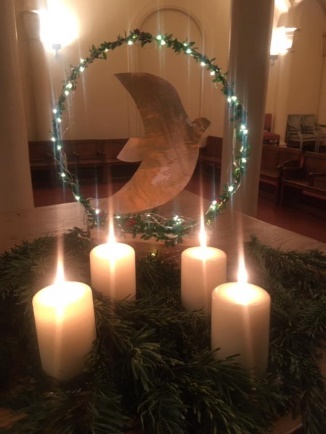 Pour cette veillée contée nous avons médité sur le thème « Noël une promesse accomplie ? » Nous avons évoqué les trois dimensions de l’accomplissement, celle du passé, du présent et de l’avenir. Le passé  quand Noël c’était hier autour d’une naissance improvisée et de quelques bergers, L’aujourd’hui quand il s’agit d’accueillir à notre tour la présence du Christ en nous. Comment faisons-nous crèche en nous-même aujourd’hui, comment laissons nous Dieu demeurer en nous ? Demain lorsque la joie de Noël entre nos mains réouvre l’avenir.  Francine Carillo écrit  « il est une mémoire qui enfante l’histoire »C’est autour de ces trois dimensions que nous avons cheminé chanté et prié. Notre méditation a été accompagnée par le tableau de Brueghel pour une part et celui de Matisse, nuit de Noël pour une autre part !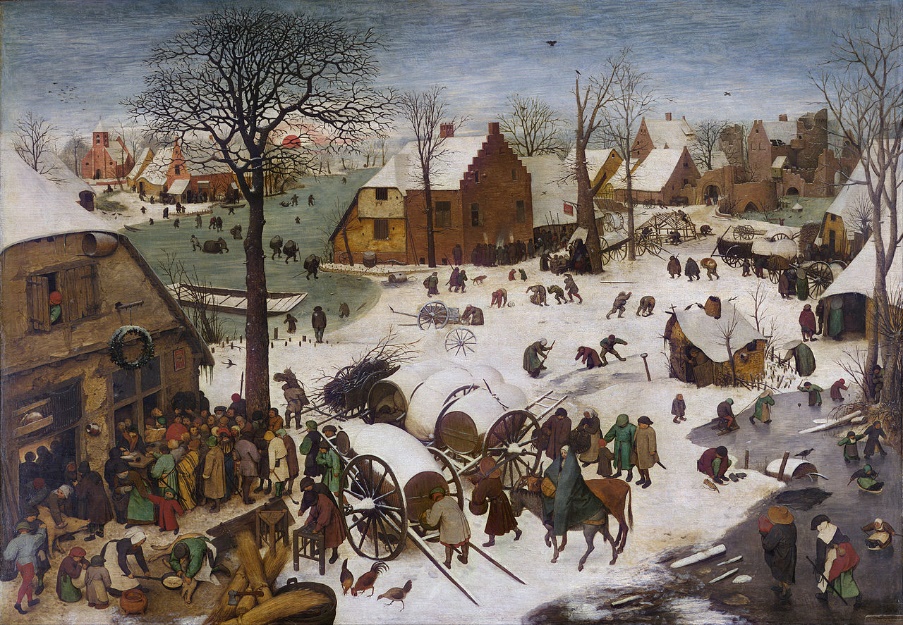 Brueghel l’ancien, 1566.Ce fut un temps paisible et joyeux tout à la fois en présentiel et distanciel, musicalement accompagnés à l’orgue et à la clarinette par Hyunh Hwa et Victor. Merci à eux  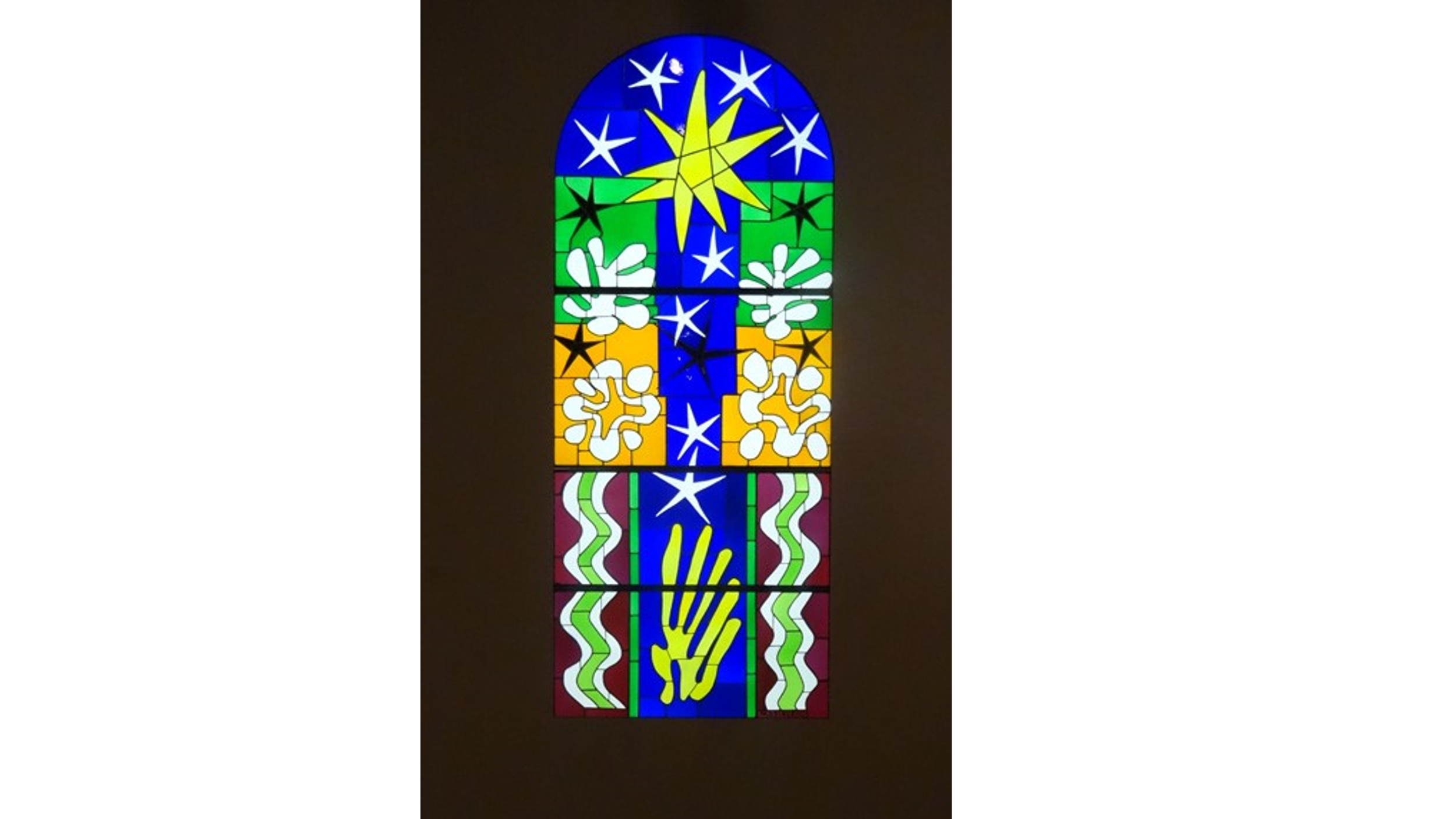 Vitrail de Matisse, Nuit de Noël